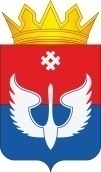 ДУМА ЮСЬВИНСКОГО МУНИЦИПАЛЬНОГО ОКРУГАПЕРМСКОГО КРАЯРЕШЕНИЕ27.07.2023          				№ 530В соответствии с Положением о порядке индексации денежного содержания выборного должностного лица Юсьвинского муниципального округа Пермского края, осуществляющего свои полномочия на постоянной основе, и денежного содержания муниципальных служащих органов местного самоуправления Юсьвинского муниципального округа Пермского края, утвержденным решением Думы Юсьвинского муниципального округа Пермского края от 11.10.2021 № 354, руководствуясь Уставом Юсьвинского муниципального округа Пермского края, Дума Юсьвинского муниципального округа Пермского краяРЕШАЕТ:1. Внести следующие в Положение о денежном содержании выборного должностного лица Юсьвинского муниципального округа Пермского края, осуществляющего свои полномочия на постоянной основе, утвержденное решением Думы Юсьвинского муниципального округа Пермского края от 12.11.2019 №35, утвердивПриложение 1 «Размер должностного оклада выборного должностного лица Юсьвинского муниципального округа Пермского края, осуществляющего свои полномочия на постоянной основе» в новой прилагаемой редакции.2. Опубликовать настоящее решение в газете «Юсьвинские вести» и на официальном сайте муниципального образования Юсьвинский муниципальный округа Пермского края в информационно-коммуникационной сети «Интернет».3. Настоящее решение вступает в силу со дня его официального опубликованияи применяется к правоотношениям, связанным с денежным содержанием выборного должностного лица Юсьвинского муниципального округа Пермского края, осуществляющего свои полномочия на постоянной основе с 01 августа2023 года.Приложение 1к Положениюо денежном содержаниивыборного должностного лица Юсьвинского муниципальногоокруга Пермского края,осуществляющегосвои полномочияна постоянной основеРАЗМЕРдолжностного оклада выборного должностноголица Юсьвинского муниципального округа Пермского края, осуществляющего свои полномочия на постоянной основеО внесении изменений в  Положение о денежном содержании выборного должностного лица Юсьвинского муниципального округа Пермского края, осуществляющего свои полномочия на постоянной основеПредседатель Думы Юсьвинского муниципального округа Пермского края  О.И. ВласоваГлава муниципального округа – глава администрации Юсьвинского муниципального округа Пермского края       Н.Г. НикулинНаименование должностиРазмер должностного оклада, руб.Глава муниципального округа – глава администрации Юсьвинского муниципального округа Пермского края30 210,83